Grouping of Civil Society OrganisationsReferendum MessageTO ALL PERSONS REGISTERED TO VOTENovember 24th is the new referendum date.You will be voting YES or NO on whether you support bills to make certain changes to the Constitution.
Sixty-seven (67) percent of persons (that  is 67 of every 100 persons) voting yes means the bill is passed.  
If a bill is passed, changes will be made to our Constitution.  If the bill is not passed, there will be no changes for now!!
If you do not understand any or all of the bills, THINK:-“If I vote yes for a bill that I do not understand,  I am voting  yes for changes that I do not understand”.“If I vote no, things will remain as is - no changes for now!”“By not voting I am supporting   a yes vote!!”Make your VOTE count!GO OUT and VOTE on Referendum Day!!VOTE on EVERY BILL!!!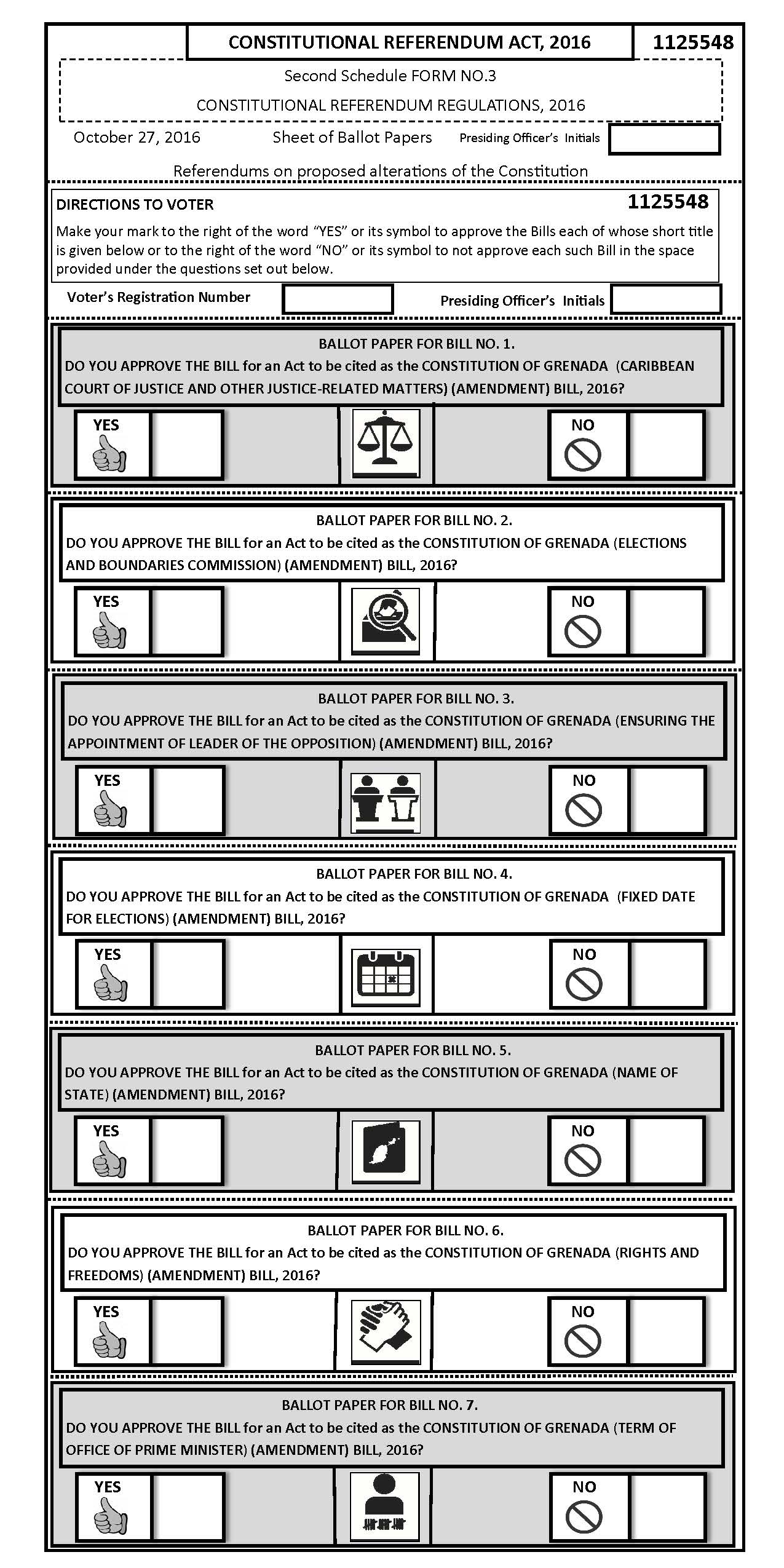 